R E P U B L I K A   H R V A T S K AVUKOVARSKO-SRIJEMSKA ŽUPANIJA     OPĆINA BABINA GREDA  
           OPĆINSKO VIJEĆE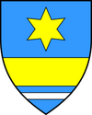 KLASA: 363-01/23-01/112URBROJ: 2196-7-01-23-1
Babina Greda, 12. rujna 2023.Na temelju članka 18. Statuta Općine Babina Greda („Sl. vjesnik“ Vukovarsko – srijemske županije br. 11/09, 04/13, 03/14, 01/18, 13/18, 21A/19, 03/20, 04/21 i 16/23)  i članka 15. stavak 1. Ugovora o davanju reciklažnog dvorišta na upravljane oznake KLASA: 363-02/22-01/1, URBROJ: 2196-7-02-22-1, od 04. siječnja 2022. godine, postupajući po prijedlogu davatelja koncesije Općine Babina Greda i uz zahtjev koncesionara Strunje - Trade d.o.o. iz Privlake, OIB: 97670986612, B.J. Šokčevića 53, Općinsko vijeće Općine Babina Greda na 21. sjednici, održanoj 12. rujna 2023. godine donijelo jeO  D  L  U  K  U
o sporazumnom raskidu Ugovora o davanju reciklažnog dvorišta na upravljanjeI.Općinsko vijeće Općine Babina Greda je na svojoj 07. sjednici održanoj 21. prosinca 2021. godine donijelo Odluku o davanju reciklažnog dvorišta na upravljanje, KLASA: 022-01/21-01/13, URBROJ: 2212/02-01/21-01-1, od dana 21.12.2021. godine, („Sl. vjesnik Vukovarsko – srijemske županije“ broj 28/21), kojom je određeno da će reciklažnim dvorištem na na području Općine Babina Greda upravljati koncesionar odnosno trgovačko društvo Strunje - Trade d.o.o. iz Privlake, OIB: 97670986612, B.J. Šokčevića 53.Temeljem Odluke zaključen je Ugovor o davanju reciklažnog dvorišta na upravljanje, KLASA: 363-02/22-01/1, URBROJ: 2196-7-02-22-1, od 04. siječnja 2022. godine, na rok do isteka koncesije ili do raskida ugovora.II.Ovom Odlukom ovlašćuje se Općinski načelnik Općine Babina Greda da, u roku 15 dana od dana stupanja na snagu ove Odluke, potpiše Ugovor o sporazumnom raskidu Ugovora iz točke I. ove Odluke.Ukoliko iz bilo kojeg razloga Ugovor o sporazumnom raskidu ugovora o davanju reciklažnog dvorišta na upravljanje ne bude potpisan u istom roku, ova Odluka ima se smatrati izjavom o jednostranom raskidu radi povrede istog Ugovora.III.U razdoblju od potpisivanja Ugovora o sporazumnom raskidu Ugovora do okončanja odabira novog trgovačkog društva za obavljanje komunalnih poslova koji će upravljati reciklažnim dvorištem, Općina Babina Greda osigurat će privremeni rad reciklažnog dvorišta putem ovlaštene tvrtke koja može raditi takve poslove.Ovlašćuje se općinski načelnik Općine Babina Greda da neposredno izda ovlaštenje za privremeno obavljanje odnosno upravljanje reciklažnim dvorištem na području Općine Babina Greda na određeno vrijeme, odnosno do okončanja postupka donošenja nove Odluke o davanju na upravljanje reciklažnim dvorištem ovlaštenoj tvrtki koja je registrirana za obavljanje poslova iz komunalnih djelatnosti.IV.S danom stupanja na snagu ove Odluke prestaje važiti Odluka o davanju reciklažnog dvorišta na upravljanje, KLASA: 022-01/21-01/13, URBROJ: 2212/02-01/21-01-1, od dana 21.12.2021. godine, („Sl. vjesnik Vukovarsko – srijemske županije“ broj 28/21).V.Ova Odluka stupa na snagu prvog dana od dana objave se u „Službenom vjesniku“ Vukovarsko – srijemske županije.OBRAZLOŽENJEOpćina Babina Greda, kao davatelj i Strunje - Trade d.o.o. iz Privlake, OIB: 97670986612, B.J. Šokčevića 53, kao primatelj, sklopili su dana 04. siječnja 2022. godine Ugovora o davanju reciklažnog dvorišta na upravljane oznake KLASA: 363-02/22-01/1, URBROJ: 2196-7-02-22-1, sve na temelju Odluka o davanju reciklažnog dvorišta na upravljanje, KLASA: 022-01/21-01/13, URBROJ: 2212/02-01/21-01-1, od dana 21.12.2021. godine, („Sl. vjesnik Vukovarsko – srijemske županije“ broj 28/21).Kako je koncesionaru za odvoz, sakupljanje i odlaganje komunalnog otpada na području Općine Babina Greda prestala koncesija jer je donesena Odluka o sporazumnom raskidu koncesije, isto tako prestaje rad na reciklažnom dvorištu, gdje će biti odabran novi upravitelj reciklažnim dvorištem na području Općine Babina Greda.Dana 24. kolovoza 2023. u prostorijama Općine Babina Greda održan je sastanak ovlaštene osobe za zastupanje i direktora tvrtke gosp. Tomislava Strunje i pročelnika Jedinstvenog upravnog odjela Općine Babina Greda Tomislava Kopić, gdje je Općina Babina Greda zaključno predložila sklapanje Sporazuma o raskidu Ugovora o davanju reciklažnog dvorišta na upravljanje, što je koncesionar i prihvatio. Ovlaštena osoba za zastupanje koncesionara prihvatio je prijedlog za raskid ugovora gdje je upravo u općini i podnio zahtjev za sporazumni raskid ugovora o davanju reciklažnog dvorišta na upravljanje i to u cijelosti, i obvezao se po donošenju Odluke Općinskog vijeća potpisati Ugovor o sporazumnom raskidu navedenog ugovora.Na temelju članka 15. stavak 1. Ugovora o davanju reciklažnog dvorišta na upravljane oznake KLASA: 363-02/22-01/1, URBROJ: 2196-7-02-22-1, od 04. siječnja 2022. godine, određeno je da Ugovor se može raskinuti svake zainteresirane strane potpisnika ugovora.Nastavno na navedeno, Općinsko vijeće Općine Babina Greda donijelo je Odluku kao u izreci.UPUTA O PRAVNOM LIJEKU:Protiv ove Odluke ne može se izjaviti žalba, već se može pokrenuti upravni spor, sukladno članku 77.a Zakona o lokalnoj i područnoj (regionalnoj) samoupravi („Narodne novine“ broj 33/01, 60/01, 129/05, 109/07, 125/08, 36/09, 36/09, 150/11, 144/12, 19/13, 137/15, 123/17, 98/19 i 144/20).                                                                                                         PREDSJEDNIK
                                                                                                         Općinskog vijeća                                                                                                            Tomo ĐakovićDOSTAVITI:1. Strunje - Trade d.o.o., B.J. Šokčevića 53, 32 251 Privlaka,2. Računovodstvo – ovdje,3. Pismohrana – ovdje.+*xfs*pvs*Akl*cvA*xBj*qEC*oCa*qdA*uEw*nqE*pBk*-
+*yqw*Djv*zbd*mya*ugc*dys*kfm*xBB*wau*fsc*zew*-
+*eDs*ors*lyd*lyd*lyd*Dwt*Amy*Bsf*xBx*lxg*zfE*-
+*ftw*BqC*xsq*xkr*vdk*qBB*CDr*tay*gxk*mEa*onA*-
+*ftA*mya*uwg*yxm*yse*wlB*ajl*mjr*yqb*wmC*uws*-
+*xjq*tzd*sfx*DEi*syr*jgD*ibj*spz*jgg*jCk*uzq*-
